Załącznik do Uchwały Nr XLVI/379/22Rady Gminy Dźwierzuty z dnia 25 października 2022 r.  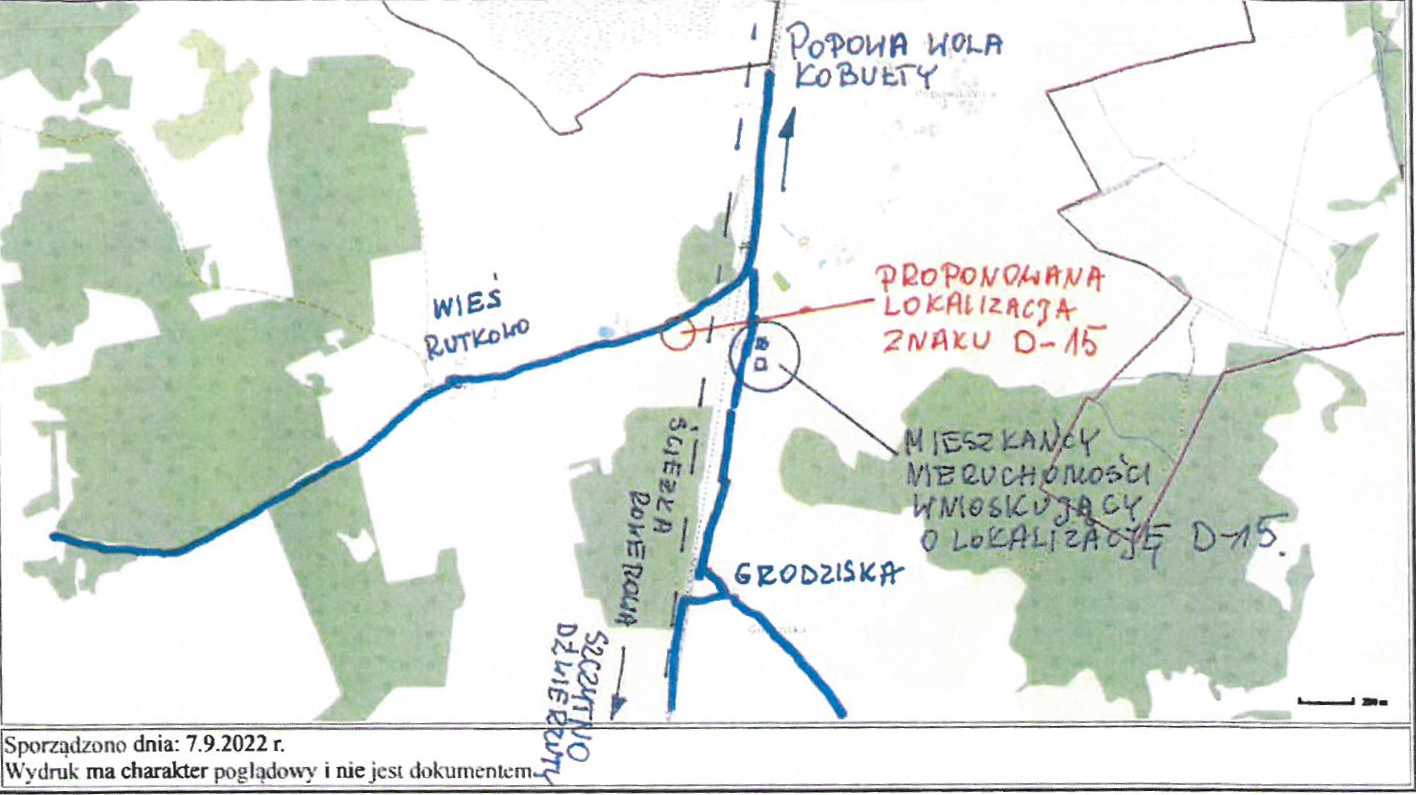 